3. Номинации3.1. Аппликация на тему «Я строю храм».Конкурс аппликации проводится в двух возрастных категориях:–первая группа: 5-6 лет (три призовых места: I, II, III)  ,  –вторая группа: 7-9 лет (три призовых места: I, II, III).Требование к оформлению и содержанию работ:Работы будут оцениваться в номинации: сюжетная аппликация.От каждого участника на конкурс принимается одна работа формата А3 (30х40см).Аппликация может быть выполнена в любой технике (бумага, ткань, нитки) на плоскости без паспарту.На лицевой стороне работы должна быть наклеена этикетка, не выступающая за края формата, на которой указывается фамилия и имя автора, возраст, название образовательной организации, а также ФИО руководителя работы (если таковой имеется), контактные телефоны. Все детали, а также надпись должны быть хорошо укреплены на изделии. Работы без указания требуемых данных не рассматриваются.3.2. Исследовательская работа  на тему «Внутреннее через внешнее: как одежда отражает наше сознание».Конкурс исследовательских работ истории создания одежды проводится  в возрастной категории: 5-7 классы (три призовых места: I, II, III)  Требование к оформлению и содержанию работ: Одежда, как некий культурный код,  является носителем огромного смысла в разрезе истории и понимания духа времени. Одежда  является не просто данью установленным в обществе нормам и не только функциональным предметом удобства, но и хорошей метафорой внутреннего мира. Исследование внешнего в таком случае – еще один шаг на пути познания человека в истории.Работы должны соответствовать теме конкурса и содержать информацию о  любом интересном для Вас «костюмном» явлении XX века в сфере быта, профессии, военной формы. Выбирая и исследуя линию одежды, следует учесть  как социально-исторические явления обусловливали те или иные тенденции в одежде, как она менялась, какие культурные, социальные и даже бытовые функции нес каждый предмет одежды, что означали включение в костюм новых элементов и отказ от старых.Линия одежды:Форменный костюм XX века (военный или гражданский):Форма военнослужащего, пожарного, полицейского, дворника, городового, почтальона.Городская мужская одежда XX века:Одежда врача, инженера, адвоката, рабочего, торговца.Городская женская одежда XX века:Одежда дамы, учительницы, торговки.Городская детская одежда XX века:                                                                        Одежда  учащихся гимназий, детей рабочих.    	Этапы работы:-Выбрать линию одежды (например: форма военнослужащего). -Изучить исторические материалы, выделить основные моменты изменения костюма в период с 1918 по2018 г. -Подготовить выбранную линию одежды в любой технике (рисунок, аппликация, ткань и т.д.).-Распечатать шаблон (ФОРМАТ  А4), укрепить фигуру картоном и вырезать по контуру, одеть манекен (см. Приложение 2).При оценке работы будут учитываться наличие и качество аксессуаров к историческому костюму (трости, зонты, веера, сумочки, головные уборы, перчатки, украшения и т.д.)-Подготовить аннотацию-представление  истории костюма формата А 4 в печатном виде. 3.3. Исследовательская работа (формат стенгазеты) на тему  «Святые новомученики и исповедники ХХ века».  Конкурс исследовательских работ  проводится  в возрастной категории:  8-10 классы (три призовых места: I, II, III).Требование к оформлению и содержанию работ: Стенгазета должна представлять собой коллективную работу совместного творчества детей или индивидуальную работу.Стенгазета должна отражать тематику конкурса «Святые новомученики и исповедники ХХ века»Размер стенгазеты должен быть в формате А 1 (размер стандартного листа ватмана).В качестве материалов для газеты могут служить репортажи, интервью, заметки, фотографии, художественные изображения, стихотворения, результаты опроса (анкетирования) и другие формы передачи материалов.На стенгазете могут быть размещены фотографии, рисунки, рассказы, аппликации, элементы, выполненные в различных техниках.4. Критерии оценки  работ4.1.Оценку конкурсных работ осуществляет жюри Конкурса, формируемое оргкомитетом.4.2.Работы оцениваются по следующим критериям:соответствие работы теме;социальная значимость;эстетичность;художественная выразительность образов;соответствие техническим требованиям;эмоциональная насыщенность, использование выразительных и изобразительных возможностей в раскрытии темы;культура исполнения, художественно-образное решение работы;оригинальность техники исполнения работы;содержательность, сюжет работы;аккуратность выполнения работы.5.Сроки проведения Конкурса          Работы вместе с заявкой (см. Приложение 1) на бумажном носителе принимаются с 25 по 27 апреля  2018 г.  по адресу: Тверская область, г. Ржев, улица Большая Спасская  д.33\57, 1-ый этаж. Заявки в электронном виде направлять на эл. почту: oroik16@yandex.ru Подведение итогов:  3-4 мая 2018 г.Выставка работ: 11 мая 2018 г.Награждение победителей и участников конкурса состоится 11 мая 2018 г. в Доме детского творчества по адресу: Тверская область, город Ржев, ул. Урицкого, 93.                                                                               Телефон для справок:   8-980-622-37-81   Людмила Александровна ПРИЛОЖЕНИЕ №1ЗАЯВКАна участие в Епархиальном конкурсе «Память поколений – достояние будущего» (Благочиние)                     ПРИЛОЖЕНИЕ №2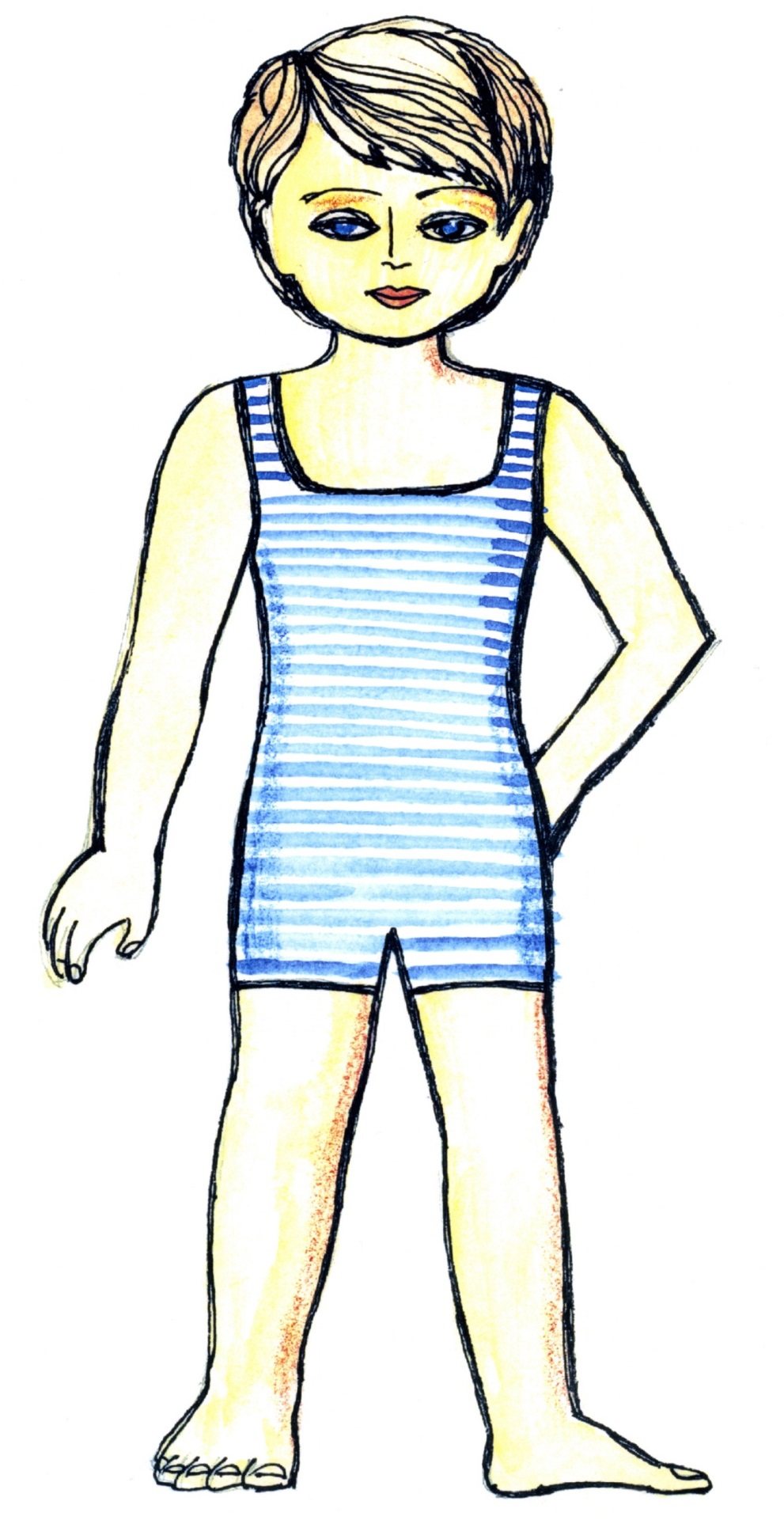 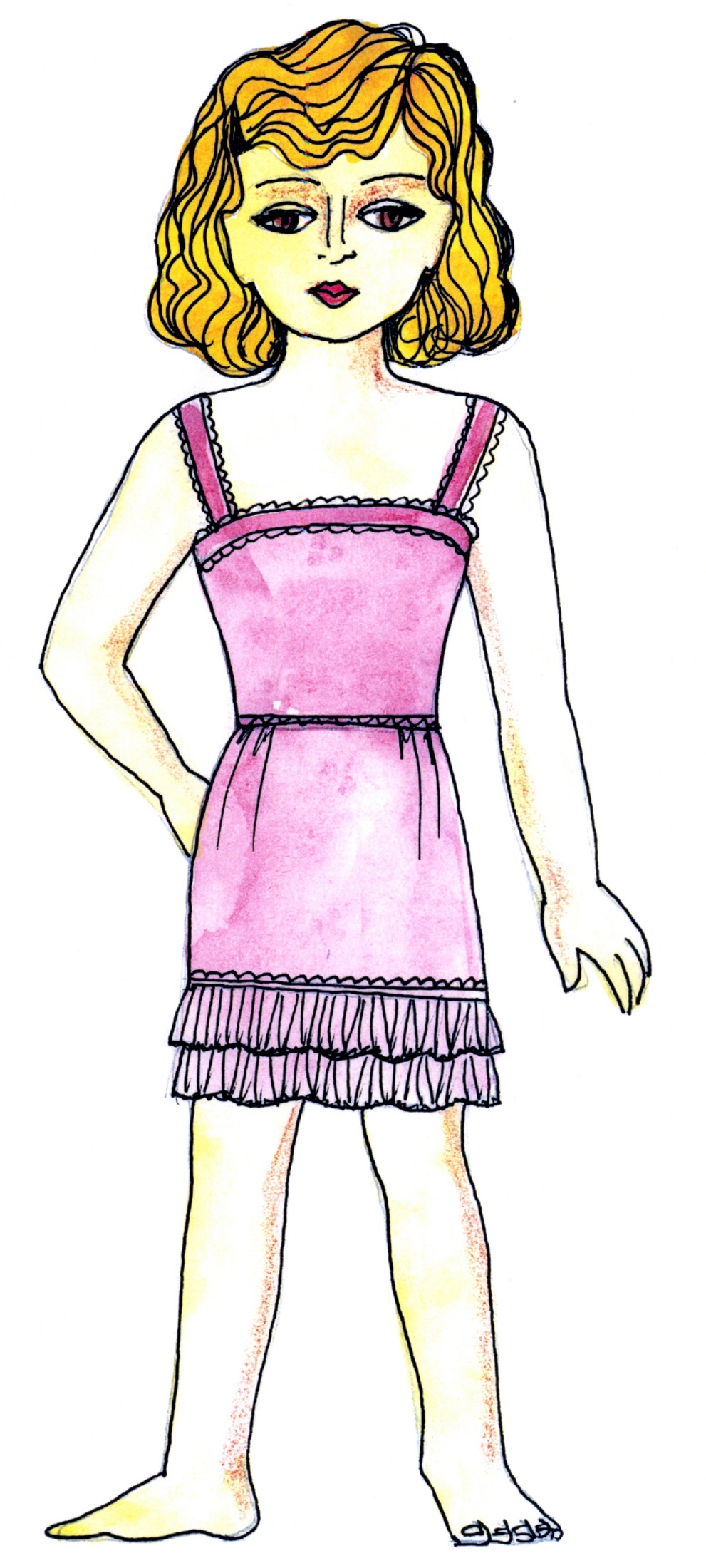 № п/пНазвание конкурса   Ф.И. участника  (полностью)                     Возрастная группа    Название организации Ф.И.О., должность руководителяработыКонтактный телефон и эл. адрес руководителя работы